Рабочая группа по Договору о патентной кооперации (PCT)Двенадцатая сессияЖенева, 11 – 14 июня 2019 г.координация деятельности по оказанию технической помощи в рамках рстДокумент подготовлен Международным бюромероприятия по оказанию технической помощи в рамках РСТНа пятой сессии Рабочей группы в 2012 г. участники договорились о том, что рассмотрение отчетов о реализации проектов по оказанию технической помощи, связанной с использованием системы РСТ, должно стать одним из постоянных пунктов повестки дня будущих сессий группы (см. пункт 20 документа PCT/WG/5/21). На каждой последующей сессии Рабочей группы Международное бюро представляло ей рабочий документ, посвященный мероприятиям в области оказания технической помощи развивающимся странам по тематике РСТ, непосредственно влияющей на уровень использования системы РСТ, а также план мероприятий в этой области, намеченных на оставшийся период соответствующего года (см., например, документ PCT/WG//11/22, представленный на одиннадцатой сессии Рабочей группы). Настоящий документ содержит информацию о мероприятиях по оказанию технической помощи, связанных с использованием системы РСТ, проведенных Международным бюро в 2018 г. и в истекший период 2019 г., а также план соответствующих мероприятий на оставшуюся часть 2019 г., касающийся как мероприятий по оказанию технической помощи, непосредственно влияющей на уровень использования системы РСТ развивающимися странами, так и мероприятий по оказанию технической помощи, связанной с использованием системы РСТ, которые проводились под контролем других органов ВОИС. мероприятия по оказанию технической помощи, непосредственно влияющей на уровень использования системы рст развивающимися странамиИнформация о мероприятиях по оказанию технической помощи, непосредственно влияющей на уровень использования системы РСТ развивающимися странами, изложена в приложениях I и II к настоящему документу; в этих приложениях отражены все мероприятия по оказанию технической помощи, в число стран-получателей которой входила хотя бы одна страна, имеющая право на уплату пошлин PCT по сниженным ставкам в соответствии с пунктом 5 Перечня пошлин РСТ, вступившего в силу 1 июля 2015 г.  В приложении I содержится полный перечень всех таких мероприятий по оказанию технической помощи, проведенных в 2018 г. В приложении II содержится перечень всех таких мероприятий, проведенных в истекшем периоде 2019 г., и план работы на оставшуюся часть 2019 г. Более подробная информация о порядке планирования и реализации мероприятий по оказанию технической помощи приведена в пунктах 5–11 документа PCT/WG/6/11. МЕРОПРИЯТИЯ ПО ОКАЗАНИЮ ТЕХНИЧЕСКОЙ ПОМОЩИ, СВЯЗАННОЙ С ИСПОЛЬЗОВАНИЕМ СИСТЕМЫ РСТ, ПРОВОДИМЫЕ ПОД КОНТРОЛЕМ ДРУГИХ ОРГАНОВ ВОИСКак поясняется в пунктах 12 и 13 документа PCT/WG/6/11, многие мероприятия по оказанию технической помощи, связанные с развитием патентных систем развивающихся стран по направлениям, предусмотренным статьей 51 РСТ, но выходящие за рамки деятельности, непосредственно влияющей на уровень использования системы РСТ развивающимися странами, осуществляются под контролем других органов ВОИС (не входящих в систему РСТ), в частности, Комитета по развитию и интеллектуальной собственности (КРИС), Комитета по стандартам ВОИС (КСВ) и Генеральной Ассамблеи ВОИС. Хотя объем настоящего документа не позволяет представить подробный перечень таких мероприятий и проектов, в следующих пунктах приведены некоторые примеры таких мероприятий и проектов с указанием в необходимых случаях соответствующей программы согласно Программе и бюджету ВОИС на двухлетний период 2018-2019 гг. Мероприятия, планируемые на следующие два года, представлены в проекте Программы и бюджета ВОИС на 2020-2021 гг. (документ WO/PBC/29/3).  Документы по вопросам координации мероприятий по оказанию технической помощи, которые готовились к сессиям Рабочей группы начиная с 2013 г. (самый последний из них – это документ PCT/WG/11/22, подготовленный к одиннадцатой сессии), также содержат подробную информацию об этих мероприятиях.В рамках программы 15 «Деловые решения для ведомств ИС», которую курирует Сектор глобальной инфраструктуры, осуществляются мероприятия по совершенствованию услуг, оказываемых ведомствами, в основном в развивающихся странах, в области управления правами ИС, включая патенты. По состоянию на конец 2018 г. 84 ведомства ИС развивающихся стран использовали пакет приложений ВОИС для ведомств ИС «WIPO IP Office Suite», включая систему управления промышленной собственностью ВОИС (IPAS).  Одна из стратегий реализации, предлагаемых в программе на следующие два года, предусматривает оказание услугам ведомствам ИС на чисто онлайновой и безбумажной основе за счет совершенствования модулей онлайнового обслуживания (WIPO File и WIPO Publish), и их интеграции с IPAS.  Отчет по вопросам оказания технической помощи, представленный одиннадцатой сессии Рабочей группы (см. пункт 6(a) документа PCT/WG/11/22) содержит дополнительные сведения по пакету WIPO IP Office Suite.Еще одно направление работы в рамках программы 15 – это система централизованного доступа к результатам поиска и экспертизы WIPO CASE.  WIPO CASE – это платформа, позволяющая ведомствам ИС безопасно обмениваться документацией по поиску и экспертизе, связанной с патентными заявками. Она также связана с системой единого портала доступа к досье (OPD), разработанной ведомствами группы IP5, для обмена информацией между двумя системами. Это позволяет ведомствам ИС повышать эффективность и качество процедур поиска и экспертизы.  Дополнительную информацию о системе WIPO CASE можно получить на вебсайте ВОИС по адресу: https://www.wipo.int/case/en/. В рамках программы 13 «Глобальные базы данных», которую курирует Сектор глобальной инфраструктуры, ведется база данных PATENTSCOPE.  База данных PATENTSCOPE, доступная на всех десяти языках публикации заявок PCT, содержит более 74 миллионов патентных документов, включая более 3,6 миллиона опубликованных заявок РСТ из фондов 58 национальных и региональных ведомств, по многим из которых можно вести полнотекстовый поиск.  Также доступна информация об обработке заявок PCT, переведенных на национальную фазу подачи в 65 национальных или региональных ведомствах. В феврале 2019 г. был усовершенствован механизм поиска по химической формуле, который теперь позволяет проводить поиск вторичных элементов химических структур.  Кроме того, в апреле 2019 г. Международное бюро ввело новый сервис: предоставление более детальной информации из отчетов о поиске и письменных сообщений, существующих в формате XML (см. также пункт 18 документа PCT/WG/12/10).  Дополнительная информация о базе данных PATENTSCOPE имеется на сайте ВОИС по адресу: http://www.wipo.int/patentscope/en/.В рамках программы 14 «Услуги по обеспечению доступа к информации и знаниям», которую курирует Сектор глобальной инфраструктуры, за период с 2009 г. было создано более 750 центров поддержки технологии и инноваций (ЦПТИ). Среди услуг, оказываемых ЦПТИ – оказание помощи развивающимся странам в получении доступа к патентной информации и более эффективном использовании патентной информации, поисковых средств и баз данных.  ЦПТИ созданы в 78 государствах-членах, включая 26 наименее развитых стран. Дополнительная информация о ЦПТИ, включая ссылку на годовой отчет о ходе реализации программы создания ЦПТИ «10 лет ЦПТИ», а также пункт 35(ii) отчета Генерального директора о ходе реализации Повестки дня в области развития в 2018 г. (документ CDIP/23/2), имеется на вебсайте ВОИС по адресу: https://www.wipo.int/tisc/en/.К другим элементам программы 14 «Услуги по обеспечению доступа к информации и знаниям» относятся Программа обеспечения доступа к результатам научных исследований для целей развития и инноваций (ARDI) и Программа обеспечения доступа к специализированной патентной информации (ASPI).  В рамках программы ARDI 1 250 зарегистрированных учреждений из 85 развивающихся и наименее развитых стран пользуются бесплатным или льготным доступом примерно к 7 700 подписным научно-техническим журналам и 22 000 электронным книгам и справочным изданиям.  В рамках программы ASPI обеспечивается бесплатный или льготный доступ к коммерческим сервисам патентного поиска и аналитики для более чем 120 зарегистрированных учреждений из 43 развивающихся и наименее развитых стран.  На вебсайте ВОИС приводится дополнительная информация о работе программ ARDI и ASPI и критериях участия в них (https://www.wipo.int/ardi/en/ и https://www.wipo.int/aspi/en/, соответственно).  Дополнительные сведения об этих программах также приводятся в пункте 35(iii) отчета Генерального директора о ходе реализации Повестки дня в области развития в 2018 г. (документ CDIP/23/2).В рамках программы 11 «Академия ВОИС», которую курирует Сектор развития, проводятся мероприятия по обучению и укреплению потенциала для развивающихся стран, наименее развитых стран и стран с переходной экономикой.  Обучение проводится в рамках программы профессиональной подготовки (сотрудники государственных структур), программы летних школ (студенты и молодые специалисты), программы сотрудничества с учреждениями высшего образования и программы дистанционного обучения.  Дополнительная информация о программах Академии ВОИС, включая годовой отчет Академии ВОИС за 2018 г., в котором рассказывается о достижениях Академии в 2018 г., последних тенденциях и новостях, включая создание новых партнерств и новых предлагаемых курсов, представлена на вебсайте ВОИС по адресу: https://www.wipo.int/academy/en/. О последних мероприятиях Академии ВОИС также сообщается в пункте 10 отчета Генерального директора о ходе реализации Повестки дня в области развития в 2018 г. (документ CDIP/23/2).Мероприятия по оказанию технической помощи, призванные облегчить направление сообщений в электронной форме в развивающихся странах, наименее развитых странах и странах с переходной экономикой, отражающие положения пункта 4 Согласованных заявлений, принятых Дипломатической конференцией в отношении принятия PLT, последний раз были рассмотрены Генеральной Ассамблеей ВОИС в 2017 г. (см. документ WO/GA/49/15) и будут рассмотрены на ее следующей очередной сессии в сентябре-октябре 2019 г.Общая информация о технической помощи, оказываемой ВОИС, имеется на вебсайте ВОИС по адресу: https://www.wipo.int/cooperation/en/technical_assistance/.  Данная страница содержит ссылку на Базу данных о технической помощи ВОИС в области ИС (IP-TAD), которая реализована на английском, французском и испанском языках. ФУНКЦИИ СИСТЕМЫ РСТ, СВЯЗАННЫЕ С ОРГАНИЗАЦИЕЙ ТЕХНИЧЕСКОЙ ПОМОЩИ РАЗВИВАЮЩИМСЯ СТРАНАМНа своей пятой сессии в 2012 г. Рабочая группа обсудила функционирование PCT с точки зрения его задач по организации оказания технической помощи развивающимся странам, на основании документа PCT/WG/5/6.  Итоги этого обсуждения были подведены в пункте 23 резюме председателя этой сессии (документ PCT/WG/5/21) следующим образом:«23.	Некоторые выступившие делегации поддержали изложенное в документе PCT/WG/5/6 предложение о том, чтобы подождать итогов обсуждения документа «Внешний обзор деятельности ВОИС по оказанию технической помощи в области сотрудничества в целях развития» (CDIP/8/INF/1), которое в настоящее время ведется в КРИС, прежде чем рассматривать дальнейшие шаги по выполнению той части рекомендаций «Дорожной карты РСТ», которая связана с технической помощью. В этой связи ряд делегаций еще раз отметили важность извлечения уроков из отчета, для того, чтобы система PCT взяла на себя соответствующую часть содержащихся в нем рекомендаций, и чтобы лучше согласовать и прояснить, до какой степени PCT должна участвовать в проектах по оказанию технической помощи, выполняемых другими секторами ВОИС и под контролем других органов ВОИС, таких как КРИС». «Внешний обзор проектов ВОИС в области оказания технической помощи по направлению "Сотрудничество для целей развития"» (документ CDIP/8/INF/1) (далее – «Внешний обзор»), упоминаемый в пункте 23 документа PCT/WG/5/21, был проведен в рамках проекта, утвержденного Комитетом по развитию и интеллектуальной собственности (КРИС) на его четвертой сессии в 2009 г.  Внешний обзор включал экспертизу мероприятий по оказанию технической помощи в областях, связанных с работой PCT, которые были включены в область рассмотрения Внешнего обзора в порядке контроля выполнения рекомендации 211bis – одной из рекомендаций Дорожной карты РСТ, одобренных Рабочей группой на ее третьей сессии в 2010 г. (см. документы PCT/WG/3/2, PCT/WG/3/5 и PCT/WG/3/13 и пункты 14 - 137 отчета о сессии, документ PCT/WG/3/14 Rev.).  Рекомендация 211bis, вошедшая в число рекомендаций Дорожной карты РСТ, приводится в пункте 129 документа PCT/WG/3/14 Rev.:«211bis.  МБ рекомендуется провести дополнительное исследование, посвященное оценке эффективности функционирования системы РСТ с точки зрения решения ее задач, связанных с распространением технической информации и повышением доступности технологий, а также с организацией технической помощи развивающимся странам. В исследовании также должны быть сформулированы рекомендации и предложения по более эффективному решению этих задач, включая рекомендации и предложения по вопросам достаточности раскрытия информации, для их рассмотрения договаривающимися государствами на четвертой сессии Рабочей группы PCT, с тем пониманием, что принятие решений по некоторым вопросам может потребовать обсуждения в других органах ВОИС. В этой связи следует внести соответствующие изменения в предлагаемый бланк регистрации замечаний третьих сторон (документ PCT/WG/3/6, приложение 2, стр. 2), включая аспекты «достаточности раскрытия», для их обсуждения на следующей сессии...».Международное бюро представляло обновленную информацию по итогам обсуждения Внешнего обзора и относящихся к нему документов КРИС на каждой сессии Рабочей группы с 2013 г. по 2017 г.  Ход выполнения рекомендации 211bis и обсуждение этих вопросов в КРИС также рассматриваются в пунктах 134 – 136 Обновленной информации о ходе реализации рекомендаций дорожной карты РСТ, составившей приложение к документу «Дальнейшее развитие системы PCT», который был представлен на обсуждение на данной сессии Рабочей группы (см. Приложение II к документу PCT/WG/11/5).На восемнадцатой сессии КРИС в октябре–ноябре 2016 г. КРИС принял решение закрыть подпункт повестки дня, касающийся обсуждения Внешнего обзора и предусмотреть для предстоящих шести сессий подпункт повестки дня «Деятельность ВОИС по оказанию технической помощи в области сотрудничества в целях развития», касающийся предложения из шести пунктов содержавшегося в приложении I к резюме председателя семнадцатой сессии КРИС.  Для удобства ссылок это предложение воспроизводится в виде приложения III к настоящему документу.  По окончании этого периода КРИС обсудит итоги реализации этого предложения, а также соответствующие документы по вопросам оказания технической помощи, включая Внешний обзор.Обсуждение вопросов, относящихся к подпункту «Деятельности ВОИС по оказанию технической помощи в области сотрудничества в целях развития» повестки дня КРИС было начато на девятнадцатой сессии КРИС в мае 2017 г.  В рамках этого подпункта Комитет обсудил следующие документы:Возможные улучшения веб-страницы, посвященной технической помощи ВОИС (документ CDIP/19/10);Отчет о круглом столе ВОИС, посвященном технической помощи и укреплению потенциала: обмен опытом и информацией об инструментарии и методиках (документ CDIP/20/3);Отчет о функционировании базы данных «Реестр консультантов ВОИС» (документ CDIP/20/6).Подборка материалов о существующей практике, механизмах и методах оказания технической помощи ВОИС (CDIP/21/4);Практические подходы, применяемые ВОИС к отбору консультантов для оказания технической помощи» (CDIP/21/9).Целесообразность создания веб-форума по вопросам технической помощи (документ CDIP/22/3);Оценка существующих механизмов и методов ВОИС, используемых для определения эффективности и значения деятельности организации по оказанию технической помощи (документ CDIP/22/10);Внутренняя координация, сотрудничество с ООН, национальными и региональными ведомствами ИС (документ CDIP/22/11); иПрототип веб-форума по вопросам технической помощи (документ CDIP/23/9).Кроме того, Главный экономист представил на девятнадцатой сессии КРИС доклад о политике ВОИС в отношении внешней независимой оценки. Некоторые государства-члены представили сообщения о своем опыте, методах работы и инструментах оказания и/или получения технической помощи в рамках интерактивного диалога по вопросам оказания технической помощи, состоявшегося на двадцать второй сессии КРИС в ноябре 2018 г.  Кроме того, на двадцать третьей сессии КРИС, состоявшейся 20 – 24 мая 2019 г., Секретариат представил сообщение о Реестре консультантов после его включения в систему планирования общеорганизационных ресурсов (ПОР).Уточненные данные об итогах обсуждения в КРИС деятельности ВОИС по оказанию технической помощи в области сотрудничества в целях развития, представленные на десятой сессии Рабочей группы, включали рекомендацию о том, чтобы, во избежание дублирования функций, Рабочая группа дождалась итогов обсуждения предложения, содержавшегося в Приложении I к резюме председателя семнадцатой сессии КРИС и его окончательного выполнения, наряду с соответствующими документами по вопросам технической помощи, включая Внешний обзор, прежде чем решать вопрос о мероприятиях, которые следует предпринять в связи с разделами рекомендации 211bis Дорожной карты РСТ, касающимися технической помощи (см. пункт 13 документа PCT/WG/10/19). В этой связи Секретариат пояснил, что обсуждение в КРИС имеет дополнительный характер по отношению к отчетности перед Рабочей группой по вопросам оказания технической помощи, связанной с деятельностью PCT, которая будет оставаться одним из основных пунктов повестки дня Рабочей группы, согласно ее решению, принятому в 2012 г.  Любые рекомендации по вопросам оказания технической помощи, которые будут предлагаться КРИС в будущем, включая ту часть помощи, которая касается деятельности PCT, будут передаваться на рассмотрение будущих сессий Рабочей группы (см. пункт 126 отчета десятой сессии, документ PCT/WG/10/25).Рабочей группе предлагается принять к сведению содержание настоящего документа.[Приложения следуют]МЕРОПРИЯТИЯ ПО ОКАЗАНИЮ ТЕХНИЧЕСКОЙ ПОМОЩИ, НЕПОСРЕДСТВЕННО ВЛИЯЮЩЕЙ НА УРОВЕНЬ ИСПОЛЬЗОВАНИЯ СИСТЕМЫ РСТ 
(проведенные в 2018 г.) 
В настоящем приложении содержится полный перечень всех мероприятий по оказанию технической помощи, непосредственно влияющих на уровень использования системы РСТ развивающимися странами, которые были осуществлены в 2018 г., в разбивке по следующим группам в зависимости от содержания мероприятий: Общая информация по патентным вопросам (обозначена в таблице символом «А»). Мероприятия, связанные с предоставлением информации о патентной охране и основах международной патентной системы, – это учебные мероприятия, посвященные аспектам патентной системы, которые не сводятся только к функционированию РСТ. Их содержанием могут быть вводные сведения о патентной системе, например, порядок подачи патентных заявок, основные правовые условия патентоспособности изобретения, преимущества патентной охраны и ее возможные альтернативы, такие как регистрация полезных моделей и защита конфиденциальной деловой информации при помощи коммерческой тайны. Кроме того, они могут быть посвящены национальным и региональным патентным системам, роли патентной информации, в частности инициативам по облегчению доступа к технической информации, а также более конкретным вопросам, например, составлению патентных заявок. Некоторые мероприятия касаются стратегической охраны изобретений и важности патентов для передачи технологии и проводятся с участием специалистов из других организаций, хорошо знающих вопросы, представляющие особый интерес для местной аудитории. Конкретная информация, посвященная деятельности РСТ (обозначена в таблице символом «В»).  Специализированные семинары по тематике РСТ посвящены всестороннему анализу вопросов деятельности РСТ. В группе тем, касающихся формальных требований к заявкам и порядка их обработки получающим ведомством, рассматриваются обязательные элементы международной патентной заявки, различные допустимые способы подачи заявки, пошлины, причитающиеся к уплате при подаче заявки, заявление притязания на приоритет, исправление недостатков, исправление явных ошибок, регистрация изменений, а также отзыв заявок. В ходе семинаров по теме РСТ рассматриваются также роль и функции Международного бюро, международных поисковых органов и органов международной предварительной экспертизы. Сюда относятся международная публикация заявки, подготовка отчета о международном поиске и международного предварительного заключения о патентоспособности, а также такие необязательные процедуры, как дополнительный международный поиск, поправки согласно статье 19 и международная предварительная экспертиза, проводимая в порядке, предусмотренном Главой II. Обсуждаются также вопросы перехода на национальную фазу, включая действия, выполняемые Международным бюро и самим заявителем, и требования законодательства конкретных стран, касающиеся, например, перевода документов и документального подтверждения приоритета. Кроме того, программа семинаров по теме РСТ часто включает описание услуг, которые предоставляются при помощи системы ePCT и базы данных PATENTSCOPE, а также сведения о других источниках информации, имеющихся на вебсайте ВОИС. Обучение сотрудников ведомств ИС по вопросам, касающимся PCT (обозначена в таблице символом «С»). Оказание помощи сотрудникам ведомств, осуществляющих процедуры РСТ, охватывает разделы РСТ, посвященные функциям ведомства ИС в качестве получающего ведомства, международного поискового органа, органа международной предварительной экспертизы или указанного/выбранного ведомства. Например, оказание помощи сотрудникам ведомств, осуществляющих выступающих одновременно в качестве получающих и указанных ведомств, посвящено вопросам обработки заявок до их передачи в Международное бюро и задачам ведомства при переходе на национальную фазу. Что касается обработки заявок, вступивших в национальную фазу, деятельность также направлена на укрепление потенциала для экспертизы заявок на национальной фазе. В ходе такого обучения ведомства также получают возможность обсуждать с представителями Международного бюро различные конкретные вопросы. Помощь, касающаяся использования ИКТ (обозначена в таблице символом «D»).  Мероприятия, связанные с созданием инфраструктуры ИКТ и технической помощью по вопросам ее применения, включают помощь в установке систем и обучение сотрудников использованию информационно-технологических инструментов и услуг системы РСТ, включая систему электронного обмена данными РСТ (PCT-EDI), и систему ePCT.  Неотъемлемой частью такой помощи является проведение демонстраций систем и практические занятия, позволяющие пользователям освоить возможности этих программ и в полной мере использовать их потенциал. Помощь странам, которые рассматривают вопрос о присоединении к РСТ (обозначена в таблице символом «Е»). Международное бюро оказывает особую помощь странам, которые рассматривают вопрос о присоединении к РСТ, и новым договаривающимся государствам. Она включает предоставление необходимой информации странам, выразившим интерес к участию в РСТ, и их консультирование по вопросам изменений национального законодательства, необходимых для присоединения к Договору. Кроме того, Международное бюро осуществляет программу обучения сотрудников ведомства ИС нового договаривающегося государства после его присоединения. Представители Международного бюро выезжают в соответствующую страну для проведения информационно-разъяснительной работы по вопросам функционирования РСТ и патентной системы среди юристов, работников научно-исследовательских учреждений и деловых кругов и оказания помощи национальному ведомству ИС в полномасштабной реализации процедур РСТ, что позволяет ему начать выполнение функций получающего ведомства. Другой элемент программы обучения, реализуемой после присоединения страны к PCT, – это практическая подготовка должностных лиц из новых договаривающихся государств в штаб-квартире ВОИС в Женеве. (f)	Помощь международным органам (обозначена в таблице символом «F). Наконец, Международное бюро оказывает государствам техническую помощь в осуществлении функций международного поискового органа и органа предварительной экспертизы. Такая помощь включает консультационные поездки в страны, ведомства ИС которых намерены ходатайствовать о предоставлении им статуса международного органа, для разъяснения процедуры назначения ведомства в качестве такого органа и требований, применяемых при таком назначении, а также выявления направлений, по которым необходимо провести дополнительную техническую работу до подачи официальной заявки. После назначения ведомства международным органом может быть проведено обучение его сотрудников до начала его работы в качестве такого органа. * Страна или ведомство, участвующие в оказании технической помощи наряду с Международным бюро при организации мероприятия[Приложение II follows]МЕРОПРИЯТИЯ ПО ОКАЗАНИЮ ТЕХНИЧЕСКОЙ ПОМОЩИ, НЕПОСРЕДСТВЕННО ВЛИЯЮЩЕЙ НА УРОВЕНЬ ИСПОЛЬЗОВАНИЯ 
СИСТЕМЫ РСТ 
(проведенные за истекший период 2019 г. / планируемые на оставшуюся часть 2019 г.) 
Настоящее приложение содержит полный перечень мероприятий по оказанию технической помощи, непосредственно влияющей на уровень использования системы РСТ развивающимися странами, проведенных за истекший период 2019 г. и планируемых на оставшуюся часть 2019 г., в разбивке по следующим группам в зависимости от содержания мероприятий, согласно дополнительным пояснениям, приводимым по вводных примечаниях к приложению I выше. [Приложение III следует]Комитет по развитию и интеллектуальной собственностиСемнадцатАЯ СессияЖенева, 11 – 15 апреля 2016 Г.ДОПОЛНЕНИЕ I К РЕЗЮМЕ ПРЕДСЕДАТЕЛЯ1.	Секретариат ВОИС составит подборку существующей практики, механизмов и методов оказания технической помощи.В дополнение к этому ВОИС должна обеспечить регулярный форум для обмена информацией между государствами-членами об их практике, механизмах и методах в области технической помощи и наращивания потенциала, и с этой целью в частности:a. должен быть организован однодневный семинар при проведении 19-й сессии КРИС; и b. ВОИС должна создать веб-форум для обмена идеями, практическими методами и опытом. Данный веб-форум возможно следует интегрировать с существующими веб-платформами, ранее созданными ВОИС. 2.	Секретариат ВОИС должен продолжать совершенствовать координацию внутри организации, развивать сотрудничество с учреждениями и программами ООН и другими соответствующими международными организациями, а также наращивать сотрудничество с национальными и региональными ведомствами ИС по вопросам, связанным с технической помощью, наращиванием потенциала и сотрудничеством, ориентированным на развитие. Секретариат определит соответствующие новые предложения и доложит о них КРИС. 3.	Секретариат ВОИС должен оценить существующие механизмы и методы, используемые для определения эффективности и влияния технической помощи на различных уровнях, и в процессе этой работы он должен стремится выявлять области, в которых возможны дальнейшие улучшения. Полученная в ходе этой работы информация должна быть использована при разработке будущей технической помощи и преодолении любых недостатков. ВОИС должна осуществлять мониторинг и оценку долгосрочных результатов оказываемой ею технической помощи, в частности в рамках работы по наращиванию институционального потенциала получателей помощи. Для обеспечения качественной технической помощи ВОИС следует рассмотреть возможность принятия устоявшейся процедуры сбалансированной коллегиальной оценки исследований, которые заказывает ВОИС и которые используются при оказании технической помощи. 4.	Поручить Секретариату представить документ с описанием существующей практики отбора консультантов ВОИС для оказания технической помощи. Данный документ будет служить информационным целям. 5.	Поручить Секретариату регулярно обновлять и по возможности улучшать реестр экспертов и консультантов для оказания технической помощи.6.	Поручить Секретариату рассмотреть возможные улучшения раздела вебсайта ВОИС, посвященного информации о деятельности ВОИС в области оказания технической помощи, и представить соответствующий отчет.[Конец приложения III и документа]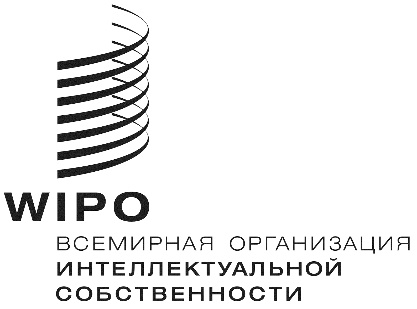 RPCT/WG/12/22PCT/WG/12/22PCT/WG/12/22оригинал:  Английскийоригинал:  Английскийоригинал:  АнглийскийДАТА:  28 мая 2019 г. ДАТА:  28 мая 2019 г. ДАТА:  28 мая 2019 г. ДАТАФИНАНСИРОВАНИЕТИП МЕРОПРИЯТИЯГРУППАНАЗВАНИЕ МЕРОПРИЯТИЯОРГАНИЗАТОРМЕСТО ПРОВЕДЕНИЯУЧАСТНИКИТИП УЧАСТНИКОВЧИСЛО УЧАСТНИКОВЯнв 2018 г.Рег. бюджетПрактикум и семинар по вопросам PCTACУчебный практикум по вопросам патентной экспертизы с использованием результатов процедур национальной фазы других ведомствЕПВСаудовская Аравия (SA) Патентное ведомство ССЗ (GCC)
Оман (OM)
ЕПВ (EP)*Ведомство 21Янв 2018 г.Рег. бюджетПрактикум и семинар по вопросам PCTBСеминар по услугам и инициативам ВОИСПольша (PL)Польша (PL)Ведомство + пользователи400Фев 2018 г.Рег. бюджетИноеBКруглый стол с патентными поверенными и представителями украинских компанийУкраина (UA)Украина (UA)Пользователи50Фев 2018 г.Рег. бюджетИноеBCКруглый стол с патентными экспертами, патентными поверенными и другими специалистами по вопросам ИСБеларусь (BY)Беларусь (BY)Ведомство + пользователи30Фев 2018 г.Рег. бюджетПрактикум и семинар по вопросам PCTBCDНациональный семинар по вопросам PCTЦентр интеллектуальной собственности, Государственный комитет регистрации сделок и имуществаИран (Исламская Республика) (IR)Иран (Исламская Республика) (IR)Ведомство + пользователи200Фев 2018 г.Рег. бюджетПрактикум и семинар по вопросам PCTBМобильный семинар по вопросам PCT Панама (PA)Панама (PA)Ведомство + Университет/
НИИ+ пользователи60Март 2018 г.Рег. бюджетПрактикум и семинар по вопросам PCTBCDНациональный семинар по вопросам PCTСовет по научным исследованиям, Министерство образования, Управление по делам интеллектуальной собственности, Министерство торговли и промышленностиОман (OM)Оман (OM)Ведомство + Университет/
НИИ+ пользователи90Март 2018 г.Рег. бюджетПрактикум и семинар по вопросам PCTBDНациональный мобильный семинар по вопросам PCT Ведомство ИС Индии
FICCI (Индия)
ASSOCHAM (Индия)Индия (IN)Индия (IN)Ведомство + пользователи300Март 2018 г.ЦФ/ЯпонияПрактикум и семинар по вопросам PCTBCУчебный практикум по вопросам патентной экспертизы с использованием результатов процедур национальной фазы других ведомствЯПВМарокко (MA)Марокко (MA)Ведомство5Март 2018 г.Рег. бюджетПрактикум и семинар по вопросам PCTBCСеминар по услугам и инициативам ВОИСSIPOСловения (SI)Словения (SI)Ведомство + пользователи50Апр 2018 г.Рег. бюджетПрактикум и семинар по вопросам PCTBНациональный семинар по вопросам PCTINAPIАлжир (DZ)Алжир (DZ)Ведомство + пользователи600Апр 2018 г.ИнойПрактикум и семинар по вопросам PCTAFОбучение 2 патентных экспертов IPOPHL: 
поиск генетических последовательностейИИС ШвейцарииШвейцария (CH)Филиппины (PH)
Швейцария (CH)*Ведомство 2Апр 2018 г.ЦФ/АвстрПрактикум и семинар по вопросам PCTACПрактикум по патентной экспертизе по существу на национальной фазе процедуры PCTПапуа-Новая Гвинея (PG)Папуа-Новая Гвинея (PG)Ведомство34Апр 2018 г.Рег. бюджетПрактикум и семинар по вопросам PCTBНациональный семинар для юристов и судей по вопросам ИС/ семинар по вопросам инновацийАРОИС
ИИС МозамбикаМозамбик (MZ)Мозамбик (MZ)
Кения (KE)*Ведомство + пользователи 45Апр 2018 г.Рег. бюджетИноеEИнформационная поездка по тематике PCT и семинар PCTАргентина (AR)Аргентина (AR)Ведомство + пользователи180 Апр 2018 г.Рег. бюджетПрактикум и семинар по вопросам PCTEОзнакомительный визит в ВОИС – семинар по вопросам PCTШвейцария (CH)Камбоджа (KH)Ведомство + пользователи 2Апр 2018 г.Рег. бюджетПрактикум и семинар по вопросам PCTBУглубленный национальный курс для патентных поверенных и поверенных по товарным знакам, посвященный работе PCT, Мадридской и Гаагской системЛитва (LT)
Эстония (EE)Литва (LT)
Эстония (EE)Ведомство+ пользователи50Май 2018 г.Рег. бюджетПрактикум и семинар по вопросам PCTCDРегиональный практикум по вопросам PCT для патентных экспертовINDECOPIПеру (PE)Бразилия (BR)
Чили (CL)
Колумбия (CO)
Куба (CU)
Доминиканская Республика (DO)
Мексика (MX)
Перу (PE)Ведомство23 Май 2018 г.Рег. бюджетПрактикум и семинар по вопросам PCTABCПрактикум по вопросам экспертизы и использования результатов работы в ходе национальной фазы PCTТайланд (TH)Тайланд (TH)Ведомство20Май 2018 г.Рег. бюджетПрактикумCПрактическое обучение патентных экспертовУправление ИС ТайландаТайланд (TH)Лаосская Народно-Демократическая Республика (LA) Бутан (BT)Ведомство3Май 2018 г.Рег. бюджетПрактикумAEПрактическое обучение патентных экспертовIPOPHLФилиппины (PH)Тринидад и Тобаго (TT)
Барбадос (BB)
Белиз (BZ)
Чили (CL)*Ведомство2Май 2018 г.Рег. бюджетПрактикум и семинар по вопросам PCTBCМобильные семинары ВОИС по вопросам PCT для стран Карибского бассейнаТринидад и Тобаго (TT)
Барбадос (BB)
Белиз (BZ)Ангола (AO)
Бразилия (BR)
Кабо-Верде (CV)
Гвинея-Бисау (GW)
Мозамбик (MZ)
Сан-Томе и Принсипи (ST)Ведомство + пользователи65 Май 2018 г.Рег. бюджетПрактикум и семинар по вопросам PCTBCСубрегиональный семинар по вопросам PCT для португалоязычных стран АфрикиINPI БразилииБразилия (BR)Бутан (BT)
Бруней-Даруссалам (BN)
Китай (CN)
Индонезия (ID)
Иран (Исламская Республика) (IR)
Лаосская НДР (LA) 
Малайзия (MY)
Монголия (MN)
Мьянма (MM)
Пакистан (PK)
Папуа-Новая Гвинея (PG)
Республика Корея (KR)
Сингапур (SG)
Шри-Ланка (LK)
Тайланд (TH)
Вьетнам (VN)Ведомство + пользователи 8Май 2018 г.Рег. бюджетПрактикум и семинар по вопросам PCTCEРегиональный практикум по вопросам работы системы PCTВнешнее бюро ВОИС в Сингапуре,
ВИСССингапур (SG)Катар (QA)Ведомство + пользователи 25Май 2018 г.Рег. бюджетПрактикум и семинар по вопросам PCTCDНациональный семинар по вопросам PCT и обучение сотрудников ведомств ИС по вопросам использования системы PCT Катар (QA)Куба (CU)Ведомство25 Июнь 2018 г.Рег. бюджетПрактикум и семинар по вопросам PCTBDСеминары по тематике PCT для университетовКуба (CU)Российская Федерация (RU)Ведомство + Университет/
НИИ+ пользователи 70Июнь 2018 г.Рег. бюджетПрактикум и семинар по вопросам PCTBCНациональный семинар по новым явлениям в системе PCTВнешнее бюро ВОИС в РоссииРоссийская Федерация (RU)Бразилия (BR) 
Индия (IN)
Индонезия (ID)
Малайзия (MY)
Мексика (MX)
Филиппины (PH) 
Сингапур (SG)
Тайланд (TH)
Вьетнам (VN)Ведомство + Университет/
НИИ+ пользователи31 Июнь 2018 г.ЦФ/ЯпонияПрактикум и семинар по вопросам PCTBCРегиональный практикум по вопросам организации патентной экспертизыЯПВ,
Внешнее бюро ВОИС в ЯпонииЯпония (JP)Тайланд (TH)Ведомство15 Июнь 2018 г.Рег. бюджетПрактикум и семинар по вопросам PCTBCDНациональный семинар по вопросам PCT: новые явления в системе PCT, система ePCT и задачи на будущееТайланд (TH)Пакистан (PK)Ведомство + пользователи86 Июль 2018 г.ЦФ/АвстрПрактикумAEНациональный практикум для патентных экспертов on с использованием результатов процедур национальной фазы других ведомствПакистан (PK)Иран (Исламская Республика) (IR)Ведомство 9Июль 2018 г.Рег. бюджетПрактикумCНациональный практикум для патентных экспертов по вопросам использования результатов работы других ведомств в ходе национальной фазы PCTИран (Исламская Республика) (IR)Филиппины (PH)
Австралия (AU)*Ведомство20Июль 2018 г.Рег. бюджетPCT МПО/ОМПЭ Поддержка SUP7PORTFОбучение по вопросам проведения экспертизы по существу МПО/ОМПЭ в IPOPHLФилиппины (PH)Сальвадор (SV)ВедомствоИюль 2018 г.Рег. бюджетПрактикум и семинар по вопросам PCTBCНациональный семинар по вопросам PCTСальвадор (SV)Китай (CN)Ведомство + пользователи 71Июль 2018 г.Рег. бюджетПрактикум и семинар по вопросам PCTBУглубленные семинары по тематике PCT в Пекине и НаньцзинеВнешнее бюро ВОИС в Китае,
CNIPAКитай (CN)Кения (KE)Пользователи240Авг 2018 г.Рег. бюджетПрактикум и семинар по вопросам PCTBCDУчебный курс, посвященный процедурам PCTКения (KE)Чили (CL)Ведомство + пользователи 86Авг 2018 г.Рег. бюджетПрактикум и семинар по вопросам PCTBCНациональный семинар по вопросам PCT
INAPI ЧилиЧили (CL)Камбоджа (KH)Ведомство + пользователи 311Сент 2018 г.Рег. бюджетПрактикумBCПрактикум по вопросам экспертизы по существу в ходе национальной фазы PCT и семинар для агентов по вопросам ИСКамбоджа (KH)Сербия (RS)Ведомство + пользователи30Сент 2018 г.Рег. бюджетПрактикум и семинар по вопросам PCTBCНациональный мобильный семинар по вопросам PCTСербия (RS)Сербия (RS)Ведомство + пользователи 60Сент 2018 г.Рег. бюджетДругоDУглубленный курс по системе ePCT Сербия (RS)Российская Федерация (RU)Ведомство12Сент 2018 г.Рег. бюджетПрактикум и семинар по вопросам PCTBНациональные семинары «Новые явления в системе PCT»РоспатентРоссийская Федерация (RU)Перу (PE)Университет/НИИ + пользователи143Сент 2018 г.Рег. бюджетПрактикумBCDУглубленный курс по системе ePCT и практикум для заявителейПеру (PE)Кувейт (КВТ)Ведомство + пользователи27Сент 2018 г.Рег. бюджетПрактикум и семинар по вопросам PCTBCУчебный семинар ВОИС по тематике PCT для сотрудников ведомств ИСКувейт (КВТ)Судан (SD)Ведомство13Янв 20180Рег. бюджетПрактикум и семинар по вопросам PCTCСеминар по вопросам PCT и ePCTСудан (SD)Колумбия (CO)Ведомство + Университет/НИИ + пользователи200 Янв 20180Рег. бюджетПрактикумBCУглубленный курс по системе ePCT и практикум для заявителейКолумбия (CO)Бахрейн (BH)Ведомство + пользователи50Янв 20180Рег. бюджетПрактикум CПрактикум по вопросам экспертизы по существу в ходе национальной фазы PCT для экспертовБахрейн (BH)АОИС (OA)Ведомство 4Янв 20180Рег. бюджетПрактикум и семинар по вопросам PCTBCОзнакомительный визит в ВОИС по тематике PCTШвейцария (CH)Бразилия (BR)
Чили (CL) 
Колумбия (CO) 
Коста-Рика (CR)
Доминиканская Республика (DO)
Эквадор (EC)
Сальвадор (SV) 
Гватемала (GT)
Гондурас (HN)
Мексика (MX) 
Никарагуа (NI)
Панама (PA)
Перу (PE) Ведомство2Янв 20180Рег. бюджетПрактикум и семинар по вопросам PCTBCРегиональный практикум по вопросам PCT и PATENTSCOPE для государств-членов региона Латинской Америки и Карибского бассейнаВПТЗ СШАСоединенные Штаты Америки (US)Кения (KE)
Малави (МВт)
Мозамбик (MZ)
Тринидад и Тобаго (TT)Ведомство 35Янв 20181Рег. бюджетПрактикум и семинар по вопросам PCTBCОзнакомительный визит в ВОИС по тематике PCTШвейцария (CH)Ирак (IQ)
Иордания (JO)
Ливия (LY)
Саудовская Аравия (SA)
Сирийская Арабская Республика (SY)Ведомство5Янв 20181Рег. бюджетПрактикум и семинар по вопросам PCTBCСубрегиональный семинар по вопросам PCT для избранных арабских странИордания (JO)Алжир (DZ)Ведомство60 Янв 20181Рег. бюджетПрактикум и семинар по вопросам PCT BCСеминар по вопросам PCT и ePCT для сообщества ЦПТИ и сотрудников университетовАлжир (DZ)Российская Федерация (RU)Университет/НИИ + пользователи400Янв 20181Рег. бюджетПрактикум и семинар по вопросам PCTBПрезентации и матер-классы по тематике PCTВнешнее бюро ВОИС в РоссииРоссийская Федерация (RU)Казахстан (KZ)Университет/НИИ150Янв 20181Рег. бюджетПрактикум и семинар по вопросам PCTBНациональный семинар «Новые явления в системе PCT»Казахстан (KZ)Камбоджа  (KH)
Китай (CN)*
Европейское патентное ведомство (EP)*
Индонезия (IN)
Лаосская НДР (LA)
Монголия (MN)
Папуа-Новая Гвинея (PG)
Сингапур (SG)*
Шри-Ланка (LK)
Филиппины (PH)
Тайланд (TH)
Соединенные Штаты Америки (США)*
Вьетнам (VN)Ведомство + Университет/НИИ + пользователи70Янв 20181Рег. бюджетПрактикум и семинар по вопросам PCTBCРегиональный семинар по вопросам PCT для стран АзииВнешнее бюро ВОИС в КитаеКитай (CN)
CNIPAДжибути (DJ)Ведомство + пользователи149Янв 20182Рег. бюджетПрактикум и семинар по вопросам PCTCEПрактикум и семинар по вопросам PCTДжибути (DJ)Коста-Рика (CR)Ведомство 3 Янв 20182Рег. бюджетПрактикум и семинар по вопросам PCTBCDУглубленный курс по системе ePCT для ведомств ИС и практикум для заявителейКоста-Рика (CR)Алжир (DZ)Ведомство + пользователи 32Янв 20182Рег. бюджетПрактикум и семинар по вопросам PCTBCDУглубленный курс по системе ePCT и презентация на Национальной ярмарке инновацийАлжир (DZ)Ангола (AO
Ботсвана (BW)
Гамбия (GM)
Гана (GH)
Кения (KE)
Лесото (LS)
Малави (МВт)
Мозамбик (MZ)
Намибия (NA)
Нигерия (NG)
ЮАР (ZA)
Уганда (UG)
Объединенная Республика Танзания (TZ)
Замбия (ZM)
Зимбабве (ZW)
Япония (JP)*Ведомство + пользователи 78Янв 20182Рег. бюджетПрактикум и семинар по вопросам PCTCРегиональный практикум по вопросам PCT и PATENTSCOPE для государств-членов АРОИС и некоторых государств-наблюдателейАРОИСРуанда (RW)Ведомство + пользователи 40ДАТАФИНАНСИРОВАНИЕТИП МЕРОПРИЯТИЯГРУППАНАЗВАНИЕ МЕРОПРИЯТИЯОРГАНИЗАТОРМЕСТО ПРОВЕДЕНИЯУЧАСТНИКИТИП УЧАСТНИКОВЧИСЛО УЧАСТНИКОВФев 2019 г.Рег.бюджетПрактикум и семинар по вопросам PCTBНациональный практикум и семинарСудан (SD)Судан (SD)Ведомство 300Фев 2019 г.Рег.бюджетПрактикум и семинар по вопросам PCTBНациональный практикум и семинарОман (OM)Оман (OM)Ведомство90Фев 2019 г.Рег.бюджетСеминар по вопросам PCTCDУглубленный курс по системе ePCT ЮАР (ZA)ЮАР (ZA)Ведомство17Фев 2019 г.Рег.бюджетПрактикум и семинар по вопросам PCTBНациональные семинары по тематике PCTONAPIДоминиканская Республика (DO)Доминиканская Республика (DO)Пользователи105Фев 2019 г.Рег.бюджетПрактикум и семинар по вопросам PCTBCОзнакомительный визит в ВОИС по тематике PCTШвейцария (CH)Колумбия (CO)
Коста-Рика (CR)
Куба (CU)
Доминиканская Республика (DO)
Эквадор (EC)Ведомство5Март 2019 г.Рег.бюджетПрактикум и семинар по вопросам PCTBCEНациональный семинар по вопросам PCTБутан (BT)Бутан (BT)Ведомство + пользователи28Март 2019 г.Рег.бюджетПрактикумCПрактикум по вопросам экспертизы по существу в ходе национальной фазы PCTБахрейн (BH)Бахрейн (BH)Ведомство4Март 2019 г.Рег.бюджетПрактикум и семинар по вопросам PCTBУглубленные семинары по тематике PCT в Шэньчжэне и ХанчжоуВнешнее бюро ВОИС в Китае,
CNIPAКитай (CN)Китай (CN)Пользователи250Апр 2019 г.Рег. бюджет + ЦФ/ЯпонияИноеBCПрактическое обучение патентных экспертов OMPICМарокко (MA)Джибути (DJ)Ведомство 3Апр 2019 г.Рег.бюджетПрактикум и семинар по вопросам PCTBСеминар по услугам и инициативам ВОИСГреция (GR)Греция (GR)Пользователи141Апр 2019 г.Рег.бюджетПрактикум и семинар по вопросам PCTCDEУглубленный курс по системе ePCT и процедурам PCTИордания (JO)Иордания (JO)Ведомство6Апр 2019 г.Рег.бюджетPCT МПО/ОМПЭ Поддержка SUP7PORTCDFКурс по системе ePCT для МПО/ОМПЭ Филиппины (PH)Филиппины (PH)Ведомство 50Апр 2019 г.Рег. бюджет + ЦФ/АвстрИноеBCПрактическое обучение патентных экспертовВедомство ИС АвстралииАвстралия (AU)Индонезия (ID)Ведомство2Апр 2019 г.Рег.бюджетПрактикум и семинар по вопросам PCTBМобильный семинар по вопросам PCT DCIPЗимбабве (ZW)Зимбабве (ZW)
АРОИС (AP)*Университет/
НИИ+ пользователи60Апр 2019 г.Рег.бюджетПрактикум и семинар по вопросам PCTBCНациональный семинар по вопросам PCT Катар (QA)Катар (QA)Ведомство + пользователи120Апр 2019 г.Рег.бюджетПрактикум и семинар по вопросам PCTBCСубрегиональный практикум ВОИС по вопросам патентной экспертизы в ходе национальной фазы PCT ЕгПВЕгипет (EG)Египет (EG)
Ирак (IQ)
Ливия (LY)
Сирийская Арабская Республика (SY)Ведомство30Май 2019 г.Рег.бюджетПрактикум и семинар по вопросам PCTBCСеминар и учебный курс по тематике PCTНамибия (NA)Намибия (NA)Ведомство + пользователи40Май 2019 г.Рег.бюджетПрактикум и семинар по вопросам PCTBCСеминары по тематике PCTВьетнам  (VN)Viet  Nam (VN)Ведомство + пользователи40Май 2019 г.Рег.бюджетПрактикум и семинар по вопросам PCTABНациональный семинар по вопросам PCTНигерия (NG)Нигерия (NG)Университет/
НИИ+ пользователи30Май 2019 г.Рег.бюджетПрактикум и семинар по вопросам PCTBНациональный семинар по вопросам работы системы PCT Внешнее бюро ВОИС в РоссииРоссийская Федерация (RU)Российская Федерация (RU)Университет/
НИИ+ пользователи 50Июнь 2019 г.Рег.бюджетПрактикум и семинар по вопросам PCTBНациональный семинар по вопросам PCTПеру (PE)Перу (PE)Университет/
НИИ+ пользователиИюнь 2019 г.Рег.бюджетПрактикум и семинар по вопросам PCTBНациональный семинар по вопросам PCTЧили (CL)Чили (CL)Университет/
НИИ+ пользователиИюнь 2019 г.Рег.бюджетПрактикум и семинар по вопросам PCTBDНациональный мобильный семинар по вопросам PCTИндия (IN)Индия (IN)Ведомство + пользователиАпр 
2019 г.Рег.бюджетПрактикум и семинар по вопросам PCTBСеминар по вопросам PCTСент-Китс и Невис (KN)Сент-Китс и Невис (KN)ПользователиИюль 2019 г.Рег.бюджетПрактикум и семинар по вопросам PCTBРегиональный семинар по вопросам PCT для португалоязычных стран АфрикиИнститут промышленной собственности АнголыАнгола (AO)ВедомствоИюль 2019 г.Рег.бюджетПрактикум и семинар по вопросам PCTCEПрактикум по вопросам экспертизы по существу в ходе национальной фазы PCTЭфиопия (ET)Бахрейн (BH)
Эфиопия (ET)ВедомствоАвг 
2019 г.Рег.бюджетПрактикум и семинар по вопросам PCTBCСеминар PCTМозамбик (MZ)Мозамбик (MZ)ВедомствоСент 2019 г.Рег.бюджетПрактикум и семинар по вопросам PCTBРегиональный семинар по вопросам PCTБотсвана (BW)Ботсвана (BW)ВедомствоСент 2019 г.Рег.бюджетПрактикум и семинар по вопросам PCTCПрактикум по вопросам экспертизы по существу в ходе национальной фазы PCT Российская Федерация (RU)Российская Федерация (RU)Ведомство